East Coker Cockerels Football Club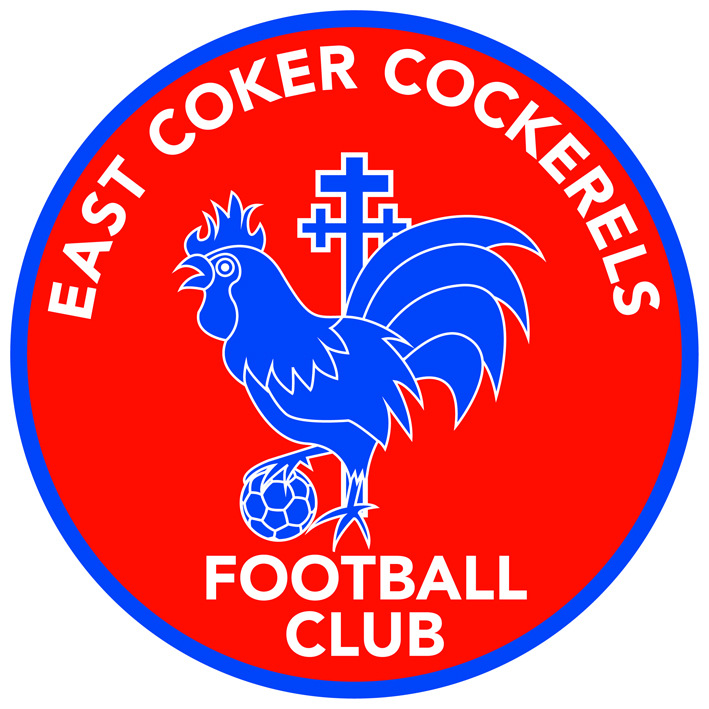 www.eastcokercockerels.co.ukTeam name...........................................................Managers name............................................................